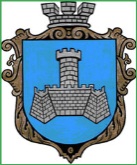 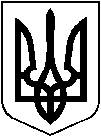 УКРАЇНАВІННИЦЬКОЇ ОБЛАСТІМІСТО ХМІЛЬНИК РОЗПОРЯДЖЕННЯМІСЬКОГО ГОЛОВИВід “10 ” вересня 2018р.                                                                                         №341-рПро відзначення в місті ХмільникуДня партизанської славиВідповідно до Указу Президента України від 30 жовтня 2001 року №1020/2001 «Про День партизанської слави», з метою вшанування подвигу партизанів і підпільників у роки Другої світової війни 1939-1945 років, збереження героїчних традицій українського народу, виховання почуття патріотизму у молоді на кращих традиціях старших поколінь, керуючись ст.ст.42,59 Закону України "Про місцеве самоврядування в Україні": Затвердити план заходів із підготовки та відзначення в  місті Хмільнику Дня партизанської слави, що додається. Контроль за виконанням цього розпорядження покласти на заступника міського голови з питань діяльності виконавчих органів міської ради  Сташка А.В.	Міський голова 							    С.Б.РЕДЧИКА.В.СташкоН.П.Мазур      О.В.Цюнько							ЗАТВЕРДЖЕНО						розпорядженням міського головивід "10" вересня 2018р.  № 341-рПЛАН ЗАХОДІВіз підготовки і відзначення у місті Хмільнику Дня партизанської славиЗабезпечити упорядкування меморіальних комплексів, пам'ятників та пам'ятних знаків, пов'язаних із подіями боротьби з нацизмом у 1939-1945 роках.Управління житлово-комунальногогосподарства та комунальної власності міської ради КП "Хмільниккомунсервіс",до 22 вересня 2018р.Провести в навчальних і професійно-технічних закладах міста тематичні уроки мужності, "круглі столи", лекції, бесіди з історії підпільно-партизанського руху в роки Другої світової війни 1939-1945 років.							Управління освіти міської ради,ДПТНЗ "Хмільницький аграрний центрпрофесійно-технічної освіти",ДНЗ "Професійний ліцей сфери послуг м.Хмільник ",вересень 2018р.Підготувати тематичні виставки документів, друкованих видань, фотоматеріалів, оновлення експозицій музеїв, кімнат бойової слави в навчальних та професійно-технічних закладах міста, присвячених Дню партизанської слави.Сектор з питань культури міської ради,Архівний відділ міської ради,Управління освіти міської ради,КЗ"Історичний музей м. Хмільника"до 22 вересня 2018р.Підготувати тематичні виставки в КЗ "Хмільницька районна бібліотека для дорослих", бібліотеках навчальних, професійно-технічних та лікувально-оздоровчих закладів міста.Сектор з питань культури міської ради,КЗ "Хмільницька районна бібліотека для дорослих",Управління освіти міської ради,ДПТНЗ "Хмільницький аграрний центрпрофесійно-технічної освіти",ДНЗ "Професійний ліцей сфери послуг м.Хмільник ",бібліотекарі лікувально-оздоровчих закладів міста.вересень 2018р.Рекомендувати керівникам релігійних організацій провести поминальні панахиди та заупокійні богослужіння у храмах міста та біля пам'ятників, на меморіальних комплексах за героїв, які полягли в боях за незалежність Вітчизни.Відділ інформаційної діяльності такомунікацій із громадськістю міської радивересень 2018 р.Вжити заходів щодо поліпшення матеріально-побутових умов проживання ветеранів війни, сімей загиблих у роки Другої світової війни.Управління праці та соціальногозахисту населення міської ради.упродовж 2018 р.Висвітли на офіційному веб-сайті міста, друкованих засобах масової інформації заходи із відзначення Дня партизанської слави, історії підпільно-партизанського руху в роки Другої світової війни 1939-1945 років.Відділ інформаційної діяльності та комунікацій із громадськістю міської ради.вересень2018 р.Міський голова							    С.Б.РЕДЧИК